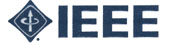 Orlando SectionExecutive Committee MeetingMarch 21, 2017*Picnic – Jay Blanchard Park: 10501 J Blanchard Trail, Orlando, FL 32817**No meeting is set for JulyChair Call Meeting to Order: 1900 HoursExCom Member Attendees: Ravi Rajaravivarma, Genevieve Sapijaszko, Chris Nergard, Donghui Wu, Warren Macchi, Scott ClaryLocation: Valencia College, Orlando, FL 32811.Proxy Notifications: Joseph Lias, Jorge Medina, Mike Orlovsky, Joe Jusai, Lynn Guthrie presented proxies to the Chair.Quorum was tallied and achieved.Meeting AgendaWelcome - Chair	vrajaravivarma@valenciacollege.edu		      Ravi RajaravivarmaThe next meeting will be held April 22, 2017 Sarturday @ 11:30 PM at Jay Blanchard Park, 10501 J Blanchard Trail, Orlando, FL 32817Acknowledged proxy notifications.Attendee introductions. IEEE Orlando branch give some scholarships but also the IEEE national as well. As long as you have a tax id and active student, you have a good shot at the scholarship. Orlando spends 7000 a year to promote the activity of scholarships. Many students to not take advantage of it. If you are able to put on your resume that you are a scholarship winner or finalist then it is an eye catching point on your resume. Being an IEEE member also looks good on your resume. It’s all about professional networking. Student’s best source of information is the student chapter.In order to increase the pool of students, Lynn Guthrie, Joe Jusai and Jorge Medina will be part of the committee to make the process simpler to get more students to apply.Combining two chapters Sensors and AESS (aerospace), it will be joint. They need to collect 12 signatures total from both societies and they need the signature from ravi. We need to figure out how to do this.Scholarship night on October 21, location and keynote speaker have not been finalized.April 22 will be the spring picnic. Monthly meeting will be held at that time. Will be held at Pavilion 2 at Jay Blanchard Park.Vice Chair – Open Items discussed		lynguthre@ieee.org				                Lynn GuthrieNot presentSecretary – Minutes Review		gsapijaszko@ieee.org			                 Genevieve SapijaszkoNote: Please provide monthly meeting reports via email no later than 1 week after the meeting. Otherwise the report will not get in the meeting notes for that month.February meeting minutes were reviewed, discussed and unanimously approved with no changes. Donghui Wu set the motion to accept and Scott Clary second the motion with unanimous consent. Date for awards night has been set for October 21, 2017 (3rd Saturday of the month of October) which does not conflict with the IEEExtreme Programming competition which generally runs on the 4th Saturday of October.Financial Treasurer				cnergard@ieee.org				Chris NergardFinancial report for February were read.March Financial Report:CHAPTER REPORTSChapter Chair										Joseph LiasAESS (Aerospace and Electronics Systems)							Chris GeigerNo update reported.AP/MTT (Antennas & Propagation/Microwave Theory & Techniques)				Michael TramplerNo update reported.TEMS											Warren MacchiNo update reported.C (Computer) 										Sumit JhaNo update reported.CSP (Communications/Signal Processing)							Genevieve SapijaszkoNo update reported.CPMT (Components, Packaging, Manufacturing Technology)					Scott ClaryNo update reported.CSRASMC (Control Systems/Robotics & Automation/Systems, Man and Cybernetics)		Donghui WuNo update reported.ED  (Electron Devices)									Wei LiangNo update reported.Photonics										Shin-Tson WuNo update reported.PES/IAS/PELS (Power Energy/Industry Applications/Power Electronics)			Simon EcheverryNo update reported.Valencia Students									Marcelo AbrantesNo update reported.Devry Students										Neal WilliamsNo update reported.UCF Students										Danny … No update reported.UCF Photonics										Yuan JiaminNo update reported.AFFINITY GROUP REPORTSCN (Consultants Network)								openJunior Past Chair									Michael OrlovskyNo update reported.Young Professional Affinity Group							-No update reported.Life Member										David FlinchbaughNo update reported.WIE (Women in Engineering)								Parveen WahidNo update reported.UCF Student WIE  UCF (Women in Engineering)						Maryory UrdanetaNo update reported.COMMITTEE REPORTSAwards											Michael OrlovskyNo update reported.Bylaws/Communications/Publications							Jorge MedinaWebsite communications update:  http://www.ewh.ieee.org/r3/orlando/2016/Nov/index.htmlExcomm Nominating Committee						Scott Clary/Joe Jusai/Mike OrlovskyOLD/NEW BUSINESSOLD BUSINESS: Section Congress 2017 is in Sydney, Australia, at the International Convention Centre, from 11 to 13 August 2017. Section Chair (Ravi Rajaravivarma) will attend as section delegate. IEEE MGA will pay for most of expense (possibly all expense). Please plan accordingly, register and make flight reservation by end of March. More information will come from Region 3 Section Congress Coordinator.SoutheastCon2020 is requesting for proposal by SoutheastCon 2017. Joe recommends Orlando to put in a proposal. We already did quite a lot work for 2017, we can re-start with less effort. Does the Orlando section want to do the 2020 SouthEastCon, do we want to send out a proposal. We need to talk to Donghui Wu who has experience with this conference. It is important to note that whatever surplus comes from the budget, it is split two ways between the section and the regional. Joe will talk to Donghui in 2 weeks to see if he wants to start the bidding for 2020.NEW BUSINESS:Edward Addy Chair of Merwin award and part of the computer Society. Computer society representation, IEEE systems council, coordinates between multiple societies, about 11 societies, symposia twice a year and publications.Massid EjazAdvisor of Ieee, student chapter at Valencia. IEEE collabratec tab will allow the users to attend meetings remotely – is a research, collaboration and professional networking platform offered to members, researchers.Donghui WuSection congress will be in Sydney conference. Region accommodation will be presenting. Next year SouthEastCon will be in Tampa, closer and we will have a larger attendance. Orlando is one of the major conference in the world. Many of IEEE conference are being held here throughout the year. Often we are requested to help with the meeting and volunteer in those IEEE conference.Possibility to attend for free if you volunteer. Inexpensive way to attend a conference.Speakers for the communication society – What is important is that you have 10 people or more that attend your speaker. If you are part of this society they will pay your trip for the distinguished speaker series, look at emails about this. You can have it anywhere the budget is 200 dollars. You can advertise it as part of the distinguished speaker.Donghui wants Warren to start as part of the chair of the IEEE computer society.IEEE has a big data conference but not a big data chapter, we should consider this possibility.Warren MacchiSuggested in having a social media presence and Donhui would like to have 6 meaningful tweets per quarter. We should look at the Meetup.com, good place to announce things including the IEEE Orlando section meetings, it is also a good way to tell about presentations. Wants to start a meetup groupIEEE Communication Society website have all the information about speakers that will attend 3 universities.Chair Call Meeting Adjourned: 2017 HoursAttendee Addendum*Regular attendeeEXCOM Meeting Places and Dates for 2017EXCOM Meeting Places and Dates for 2017EXCOM Meeting Places and Dates for 2017EXCOM Meeting Places and Dates for 2017EXCOM Meeting Places and Dates for 2017EXCOM Meeting Places and Dates for 2017EXCOM Meeting Places and Dates for 2017EXCOM Meeting Places and Dates for 2017EXCOM Meeting Places and Dates for 2017EXCOM Meeting Places and Dates for 2017EXCOM Meeting Places and Dates for 2017EXCOM Meeting Places and Dates for 2017EXCOM Meeting Places and Dates for 2017DateJAN 10FEB 21MAR 21APR 22MAY 16JUN 20JUL ----AUG 15SEP 19OCT 17NOV 14DEC 19PlaceDeVryUCFValencia*ParkTBDTBD**TBDTBDTBDTBDTBDIEEE CBRS Checking and Savings AccountIEEE CBRS Checking and Savings AccountIEEE CBRS Checking AccountOpening BalanceMar.1, 2017-Interest IncomeMar. 2017-DepositsMar. 2017-Checks Paid OutMar. 2017-Credit Card TransactionsMar. 2017-IEEE Transfer-Closing BalanceMarch 31, 2017-Long Term SavingsMarch 31, 2017-FirstLastAffiliationEmail AddressChairRavi RajaravivarmaIEEE Membervrajaravivarma@valenciacollege.eduProxyLynnGuthrieIEEE Memberlynguthre@ieee.orgSecretaryGenevieveSapijaszkoIEEE membergsapijaszko@devry.eduTreasurerChrisNergardIEEE Membercnergard@ieee.org *DonghuiWuIEEE MemberDonghui.wu@ieee.orgProxyMikeOrlovskyIEEE Membermcorlovsky@ieee.org*Warren MacchiIEEE Memberwmacchi@abamis.com*ScottClaryIEEE MemberScott.a.clary@lmco.com ProxyJoeJuisaiIEEE MemberJoe.Juisai@ieee.org ProxyJosephLiasIEEE MemberJLias@ThorntonandLias.comProxyJorgeMedinaIEEE MemberJmedina29@cfl.rr.comAndrewSchroeder IEEE MEMBERAndrew.schroeder88.gmail.comThomasDillenIEEE MEMBERtdillen@valenciacollege.eduIgorSimaoNot IEEE MEMBERIgor20R@gmail.comMarceloAbrantesIEEE MEMBERmgomesabrantes@mail.valenciacollege.eduRodrigocoureiroIEEE MEMBERCoureiro.rodrigo@gmail.comEdwardAddyIEEE MEMBEREdward.addy@ngc.comArifRafayIEEE MEMBERArafay2@hotmail.comMasoodEjazIEEE MEMBERMejaz@valencialcollege.eduMyronMcGheeIEEE MEMBERMt-gm@live.com